Formulario de postulaciónFondo para Proyectos de Investigación enArte, Cultura y Economía CreativaIP ArcosEnero 2024Para participar debes llenar todos los campos solicitados y enviar al correo investigacion@arcos.cl, hasta el 28 de marzo. Se recibirán consultas al mismo correo electrónico entre el día de inicio de la convocatoria hasta el 20 de marzo de 2024 a las 23:59 hrs.EvaluaciónEl proceso de evaluación implica una valoración técnica y cualitativa del proyecto, en que las/os integrantes del comité se reunirán como instancia colectiva para llevar a cabo una revisión técnica y cualitativa de todos los proyectos (modalidad de evaluación que será ciega), con el fin de consensuar y asignar el puntaje correspondiente a cada criterio de evaluación. Esta será realizada en función de una escala de puntajes, los criterios de evaluación y su ponderación según se expone a continuación de acuerdo con el siguiente rango de puntuación:1-3 Insuficiente4 Regular5 Aceptable6 Bueno7 Muy buenoCriterios:PertinenciaSe ponderará aquellas propuestas que, vinculadas a las artes, la cultura y la economía creativa, buscan la experimentación y generación de cruces reflexivos que problematizan las prácticas del campo, en el contexto de lo declarado en los fundamentos de este Fondo. También se considerará la coherencia entre la pregunta de investigación y la propuesta metodológica.45%Originalidad Se considerará la creatividad y singularidad en torno al tema, su aporte y aplicación en el ámbito de las artes, la cultura y la economía creativa. 40%PresupuestoEl presupuesto es adecuado, se justifica en relación con los objetivos propuestos y la ejecución del proyecto. Considera la correcta estimación del valor de los bienes y servicios individualizados en la solicitud.15%Selección y adjudicaciónLa adjudicación de las propuestas se comunicará el 14 de abril de 2024 por la página web de Arcos y correo electrónico, iniciando el periodo de ajuste a la formulación y el presupuesto del proyecto, en caso de que se evalúe necesario, con plazo de cinco días hábiles. El convenio deberá firmarse dentro de los siguientes 10 días hábiles entre el instituto y la persona responsable de la investigación.Formulación del proyectoTítulo del proyecto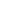 Breve definición del problema o fenómeno que desea investigar. Debe incluir una pregunta o hipótesis de investigación (entre 2.000 y 4.000 caracteres con espacio)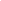 Breve diagnóstico o Estado del Arte del problema o fenómeno (entre 2.000 y 2.500 caracteres)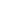 Justificación: para y por qué quiero investigar esto, cómo y por qué es un aporte a la comunidad IP Arcos, al campo del arte, la cultura y la economía creativa (entre 1.000 y 2.000 caracteres)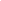 Propuesta metodológica: cómo se busca responder y sustentar las preguntas o hipótesis planteadas (entre 2.000 y 2.500 caracteres)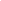 Calendario y plan de trabajo (Carta Gantt)Monto total que solicita (máximo $ 2.000.000 por proyecto)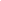 Presupuesto y plan de gastos (entre 1.000 y 1.500 caracteres)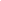 Plan de difusión y/o exhibición, tanto virtuales como presenciales, que permita compartir los resultados obtenidos en la investigación (entre 1.000 y 1.500 caracteres)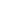 ¡Muchas gracias por completar el formulario! ¡Suerte!Próximamente nos comunicaremos contigo.Comité de Investigación IP ArcosMesesActividadesMarzoAbrilMayoJunioJulioAgostoSeptiembreOctubreNoviembreAjustes proyectoXCierre de proyectoXMesesActividadesXTotalesX$TotalTotalTotalTotalTotalTotalTotalTotalTotal